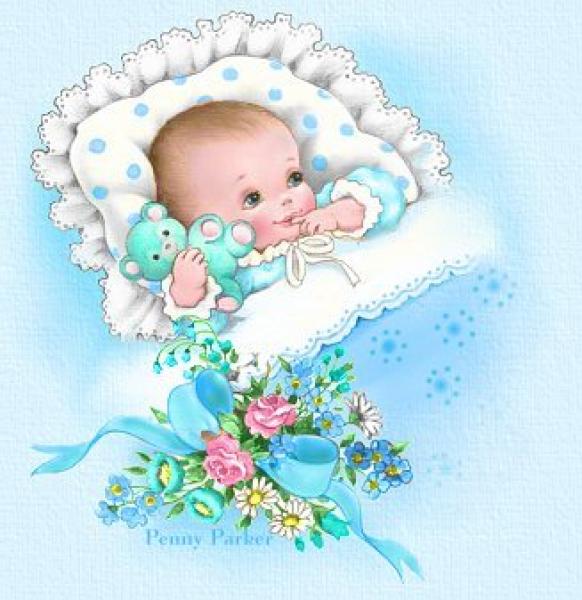 Что нужно взять с собой в родильный домПеречень вещей, которые каждая будущая мама должна иметь под рукой в день родов.Подготовьтесь! Напечатайте этот список и проверьте, как вы собрались:ДОКУМЕНТЫ: - Паспорт- Страховой медицинский полис- СНИЛС- Обменная карта беременной- Родовой сертификатСредства для ухода за лицом и теломмылошампуньщетка для волос, расческазубная щетка, зубная пастасредства женской гигиены - любые толстые, многовпитывающие или специальные прокладки для рожениц – 1 упаковка крем для профилактики трещин сосков – «Белантен», «Д-пантенол»Одежда для мамыХалат (должен быть длиннее сорочки)СорочкаБюстгальтер для кормления – 2 шт., вкладыши в бюстгальтер Сменная обувь – только моющаяся обувь (предварительно вымыта в мыльном растворе с горячей водой и до родильного дома не надевалась)Одежда для малышашапочканосочкипамперсы «№1» (3-6 кг) – 1 упаковка распашонка и чепчик -  по желаниюРазноеодноразовые подкладные пеленки размером 60х90 – не менее 5 штук бутылочка питьевой воды негазированной - 1лМобильный телефон  (пользоваться можно)Постельное белье из дома – приветствуемПрисутствие партнера в родовом блоке допускается в сменной чистой одежде и сменной обуви – сланцы